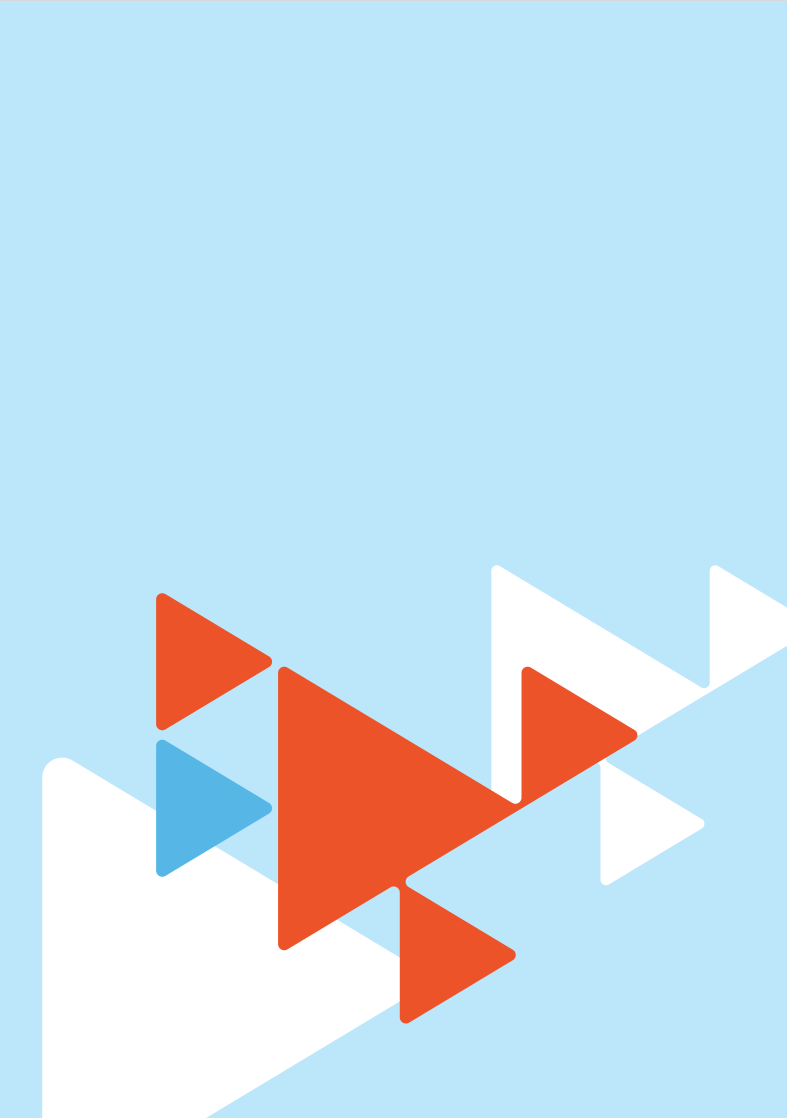 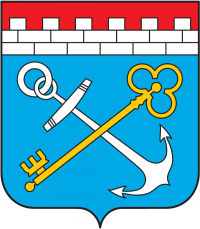 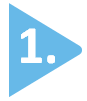 Информация о развитии рынка трудаЛенинградской области В сентябре 2022 года удалось поддержать стабильность на рынке труда Ленинградской области. К концу месяца наблюдалось сокращение численности безработных граждан, зарегистрированных в службе занятости населения, при сохранении уровня регистрируемой безработицы. Гражданами, обратившимися в службу занятости населения подано 5647 заявлений о предоставлении государственных услуг (в сентябре 2021 года 5595 заявлений)  (далее – госуслуга) (таблица 1).   Обратились за госуслугой по: - содействию в поиске подходящей работы – 2536 человек (каждый второй,             из числа граждан, подавших заявление о предоставлении госуслуг), на 1367 человек меньше, чем в сентябре 2021 года (3903 человека); - профессиональной ориентации – 1917 человек.Безработными признаны 1275 человек (таблица 3), на 62 человека меньше, чем в сентябре 2021 года (1337 человек), которым назначена социальная выплата                  в виде пособия по безработице (таблица 4).С регистрационного учета сняты по различным причинам 2835 человек                 (в сентябре 2021 года 3771 человек), из числа граждан, обратившихся  в целях поиска подходящей работы, в т.ч. 1365 безработных граждан (в сентябре 2021 года 1791 человек). При содействии службы занятости населения в сентябре трудоустроено на все виды работ 1378 человек (таблица 5), из них: 775 человек (56%) безработные граждане, 603 человека (44%) ищущие работу граждане, в том числе в период до признания их безработными, т.е. в течение нескольких дней. В январе-сентябре 2022 года служба занятости населения работала:- с 60220 гражданами подавшими заявление о предоставлении госуслуг,                   из них: каждый второй гражданин обратился за содействием в поиске подходящей работы – 28129 человек;- трудоустроено при содействии службы занятости на все виды работ                    14757 человек;-  получили госуслугу по профориентации 22892 гражданина;- по направлению органов службы занятости приступило к обучению                    1229 безработных граждан, завершили – 827 человек;- по заявкам работодателей на опережающее обучение направлено                527 работников из 12 предприятий, завершили обучение - 464 человека;- пособие по безработице назначено 9872 безработным гражданам; - эффективность трудоустройства граждан (отношение трудоустроенных граждан к ищущим работу гражданам обратившимся в службу занятости населения) – 52,5%.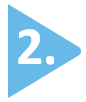 Спрос на рабочую силуНа 1 октября 2022 года текущий спрос на рабочую силу составил                      45635 единиц, что на 1078 единиц меньше, чем в начале сентября 2022 года 
(46713 единиц).Вакансии представлены по 1177 наименованиям профессий и специальностям от 2416 работодателей, 34111 вакансий (75%) по рабочим профессиям,                             11524 вакансии (25%) относятся к специальностям инженерно-технических работников и служащих.   Из действующих на отчетную дату вакансий (45635 единиц):- 27178 единиц от 21 организации, участвующих в мероприятиях 
по привлечению иностранной рабочей силы, наибольшее число вакансий 
(25169 единиц) представлено работодателями Кингисеппского муниципального района (прием на работу российских граждан - жителей региона, безусловно, 
в приоритетном порядке);- 573 единицы заявлены под формирование кадрового резерва предприятий – перспективная потребность рабочей силы. Наибольшую потребность в кадрах испытывали сферы: строительство, обрабатывающие производства, государственное управление и обеспечение военной безопасности; социальное обеспечение, торговля оптовая и розничная; ремонт автотранспортных средств и мотоциклов, образование, деятельность в области здравоохранения и социальных услуг. Текущий спрос на рабочую силу по сравнению с началом сентября увеличился  
в сферах: торговля оптовая и розничная; ремонт автотранспортных средств 
и мотоциклов; деятельность в области здравоохранения и социальных услуг; деятельность домашних хозяйств как работодателей; недифференцированная деятельность частных домашних хозяйств по производству товаров и оказанию услуг для собственного потребления; деятельность в области культуры, спорта, организации досуга и развлечений.Сократился в сферах: обрабатывающие производства; транспортировка 
и хранение; образование; государственное управление и обеспечение военной безопасности; социальное обеспечение; сельское, лесное хозяйство, охота, рыболовство и рыбоводство.Наиболее востребованные рабочие профессии предприятий, 
не заинтересованных в привлечении иностранной рабочей силы:  водитель (автомобиля, погрузчика, автобуса) – 1045 вакансий;слесарь (ремонтник, по ремонту автомобилей, сантехник, сборщик, 
по ремонту подвижного состава и др.) – 804 вакансии;уборщик (производственных и служебных помещений, территорий, мусоропроводов и др.) – 628 вакансий; подсобный рабочий – 461 вакансия.Наиболее востребованные должности инженерно-технических работников                  и служащих: инженер (технолог, конструктор, по сварке, по охране труда и др.) – 669 вакансий;педагог (преподаватель, учитель) (дополнительного образования, психолог, логопед, дефектолог и др.) – 485 вакансий;врач (терапевт (педиатр) участковый, анестезиолог-реаниматолог, невролог, скорой медицинской помощи и др.) – 467 вакансий; медицинская сестра – 388 вакансий.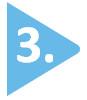 Численность безработных гражданВ сентябре 2022 года безработными признаны 1275 человек, что на                           39 человек больше, чем в августе 2022 года.К началу октября 2022 года (по отношению к началу сентября 2022 года) число безработных граждан:сократилось в Бокситогорском, Волховском, Выборгском, Кингисеппском, Киришском, Лодейнопольском, Ломоносовском, Лужском, Приозерском, Сланцевском, Тосненском муниципальных районах;незначительно увеличилось в Волосовском, Всеволожском, Гатчинском, Кировском, Подпорожском, Тихвинском муниципальных районах                                         и Сосновоборском городском округе.В моногородах численность безработных граждан сократилась: г. Пикалево – до 54 человек (10 человек); г. Сланцы – до 111 человек                      (на 30 человек); Сясьстрой – 35 человек (7 человек) (таблица 3.1).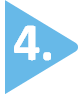 Состав безработных гражданВ общей численности безработных граждан, состоявших на учете в службе занятости населения, в конце сентября 2022 года (4582 человека):осуществлявших трудовую деятельность – 4323 человека (94,4%), из них:
по причинам прекращения трудовой деятельности:уволенные по собственному желанию – 2908 человек (67,3%);уволенные по соглашению сторон – 674 человека (15,6%);уволенные в связи с ликвидацией организации, либо прекращением деятельности индивидуальным предпринимателем – 355 человек (8,2%);уволенные с государственной службы – 48 человек (1,1%).Из 4582 безработных гражданина:по возрасту:16-17 лет – 2 человека (0,04%);18-19 лет – 80 человек (1,7 %);20-24 года – 268 человек (5,8%);25-29 лет – 422 человека (9,2%);30-34 года – 710 человек (15,5%);35-49 лет – 2017 человек (44%);50 лет и старше – 1083 человека (23,6%);по образованию:высшее образование – 1781 человек (38,9%);среднее проф. образование – 1505 человек (32,8%);	среднее общее образование – 721 человек (15,7%);основное общее образование – 522 человека (11,4%);не имеющие основного общего образования – 53 человека (1,2%);по отдельным категориям граждан:родителей, имеющих несовершеннолетних детей, всего – 1624 человека (35,4%);инвалидов – 256 человек (5,6%);граждан предпенсионного возраста – 623 человека (13,6%);граждан, стремящихся возобновить трудовую деятельность после длительного перерыва (более одного года), – 361 человек (7,9%);граждан, впервые ищущих работу (ранее не работавших), – 258 человек (5,6%).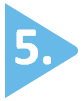 Уровень регистрируемой безработицыНа 1 октября 2022 года уровень регистрируемой безработицы                                    в Ленинградской области имел значение 0,5% (таблица 3).При среднеобластном уровне регистрируемой безработицы в начале сентября           2022 года – 0,5%, по территориям этот показатель имел значение:                              от 0,2% в Гатчинском, Киришском, Ломоносовском муниципальных районах                         и Сосновоборском городском округе и до 1,0% в Тихвинском муниципальном районе. В 6 муниципальных районах Ленинградской области уровень регистрируемой безработицы несколько выше среднеобластного значения.По сравнению с началом сентября 2022 года уровень регистрируемой безработицы: незначительно увеличился в Волосовском, Подпорожском, Тихвинском муниципальных районах;сократился в Бокситогорском, Лодейнопольском, Лужском, Приозерском, Сланцевском, муниципальных районах;не изменился в Волховском, Всеволожском, Выборгском, Гатчинском, Кингисеппском, Киришском, Кировском, Ломоносовском, Тосненском муниципальных районах и Сосновоборском городском округе.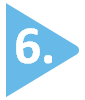 Социальное партнерство в сфере трудаНа 1 октября 2022 года в Ленинградской области действовали                                 1020 уведомительно зарегистрированных коллективных договора, которыми охвачено 183,4 тыс. работающих граждан.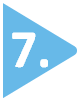 Государственное управление охраной трудаВ сентябре 2022 года представители комитета приняли участие в работе комиссий по расследованию несчастных случаев в 4 организациях Ленинградской области, из них: со смертельным исходом – в трёх организациях, с тяжелым исходом – в одной организации.Также, в период с 27 по 30 сентября 2022 года в Парке науки и искусства «Сириус» г. Сочи прошел международный форум  «VII Всероссийской недели охраны труда» (далее – ВНОТ).В рамках ВНОТ Правительство Ленинградской области совместно 
с Министерством труда и социальной защиты Российской Федерации организовало мероприятие в формате деловой игры «Команда Лучших Умов Безопасности», сокращенно «КЛУБ». Формат мероприятия представлял игру «Что?Где?Когда?»                 с вопросами по охране труда. Деловая игра была направлена на популяризацию охраны труда и возможности взаимодействия представителей бизнеса и органов власти.В рамках популяризации охраны труда на территории Ленинградской области в официальном информационном Telegram-канале «Трудовые будни» (https://t.me/Tb_47) на постоянной основе публикуется информация по вопросам трудового законодательства.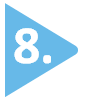 Справочно:По последним данным Петростата,  в среднем за июнь - август 2022 года,                         в Ленинградской области уровень безработицы (по методологии МОТ) – 3,5%, численность безработных – 38 тыс. человек. Средняя заработная плата по Ленинградской области в июле 2022 года               (по последним данным Петростата) – 58 650 руб.Средний размер пособия по безработице в сентябре 2022 года 7494,30 руб.Величина прожиточного минимума для трудоспособного населения 
на 2022 год – 15324 руб. Размер минимальной заработной платы в Ленинградской области с 1 июня 2022 года – 15950 руб.ЧИСЛЕННОСТЬ ГРАЖДАН, ОБРАТИВШИХСЯ ЗА ПРЕДОСТАВЛЕНИЕМ ГОСУДАРСТВЕННЫХ УСЛУГТаблица 1ИНФОРМАЦИЯ ПО МОНОГОРОДАМ ЛЕНИНГРАДСКОЙ ОБЛАСТИТаблица 3.1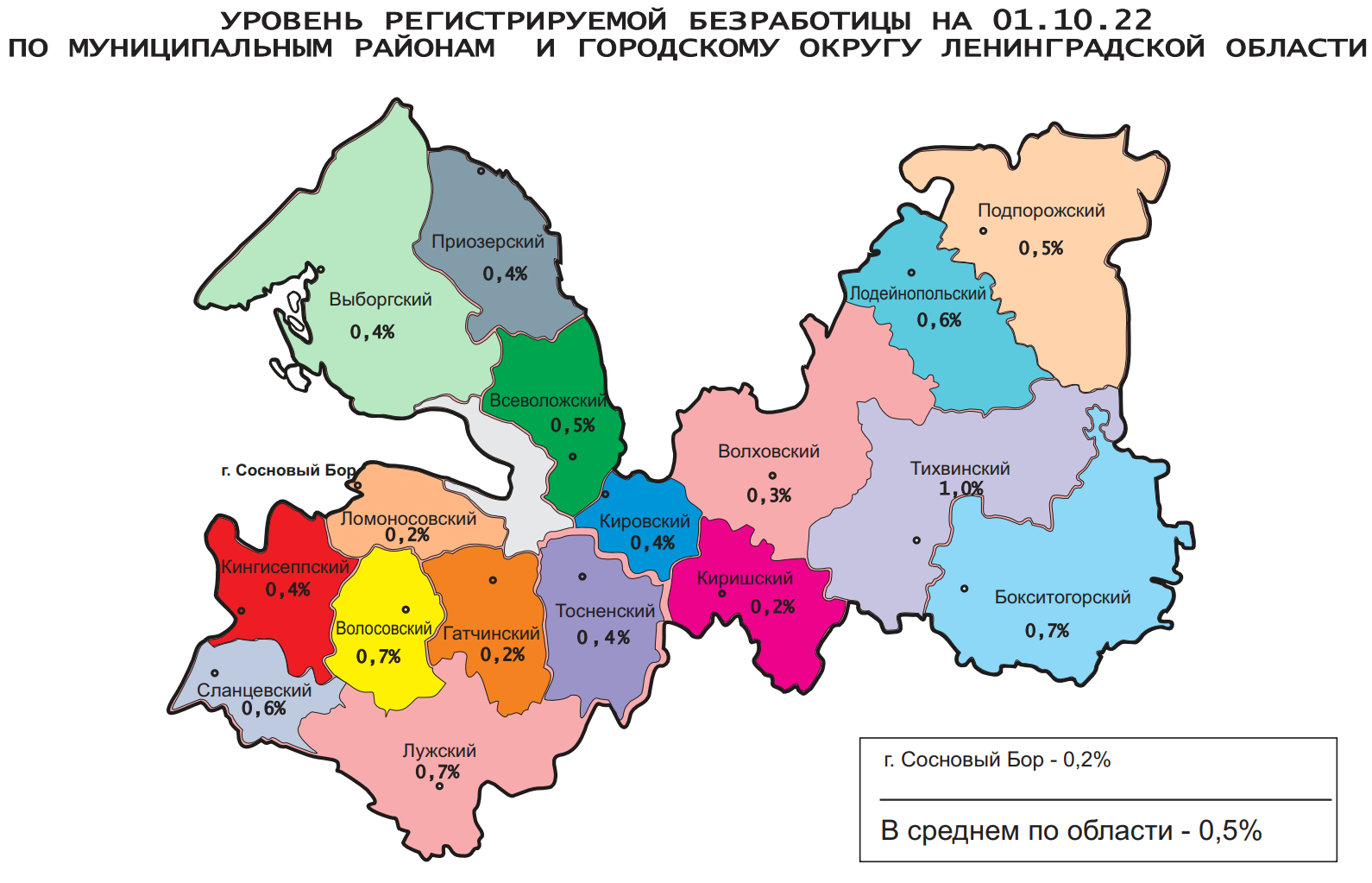 Комитет по труду и занятости населения Ленинградской области (www.job.lenobl.ru). Отдел анализа рынка труда, информации и программ занятостиСанкт-Петербург, Трамвайный пр., д.12, корп.2. Телефон: (812) 539-49-11, факс: (812) 539-47-40. Эл. почта: ktzn_lo@lenreg.ru.Общероссийская база вакансий «Работа в России»: https://trudvsem.ru; Роструд: www.rostrud.infoНиже среднеобластного 
(менее 0,5%)Ниже среднеобластного 
(менее 0,5%)Ниже среднеобластного 
(менее 0,5%)Выше среднеобластного (более 0,5%)Выше среднеобластного (более 0,5%)Выше среднеобластного (более 0,5%)№п/пМуниципальныерайоны,городской округУровеньрег. безработицы, %№п/пМуниципальныерайоныУровеньрег. безработицы, %1.Гатчинский 0,21.Всеволожский0,52.Ломоносовский0,22.Подпорожский0,53.Сосновоборский г.о.   0,23.Сланцевский 0,64.Киришский0,24.Лодейнопольский 0,65.Волховский 0,35.Бокситогорский0,76.Кингисеппский 0,46.Лужский0,77.Выборгский 0,47.Волосовский0,78.Кировский0,48.Тихвинский1,09.Приозерский0,410.Тосненский0,4№МуниципальныеАвгустАвгустАвгустСентябрьСентябрьСентябрьСентябрьп/прайоны, городской округКоличествоОбратились за госуслугой по: Обратились за госуслугой по: КоличествоОбратились за госуслугой по:Обратились за госуслугой по:Обратились за госуслугой по:заявлений граждан о предоставлении госуслуг, (ед.)содействию в поиске подходящей работы, (чел.)профориентации, (чел.)заявлений граждан о предоставлении госуслуг, (ед.)содействию в поиске подходящей работы, (чел.)профориентации, (чел.)гр.4:   гр.1, %АВ12346791.Бокситогорский 2191465122312983101,82.Волосовский 2021244924611891121,83.Волховский 7183137932111310844,74.Всеволожский 15949073891603725731100,65.Выборгский 94346112925011110826,56.Гатчинский 6273356655922213189,27.Кингисеппский35526444232664665,48.Киришский 474161162178554937,69.Кировский 407198932451328060,210.Лодейнопольский 11144431998051179,311.Ломоносовский20710563154655574,412.Лужский 39712213830510410576,813.Подпорожский 1789615104721358,414.Приозерский 21911426106473048,415.Сланцевский 256102106122573247,716.Cосновоборский г.о.17294211899455109,917.Тихвинский 288194862231456977,418.Тосненский 463255733882018083,8Итого по Лен.областиИтого по Лен.области78304035163356472536191772,1ЧИСЛЕННОСТЬ ГРАЖДАН, ОБРАТИВШИХСЯ ЗА СОДЕЙСТВИЕМ В ПОИСКЕ ПОДХОДЯЩЕЙ РАБОТЫ, 
ТЕКУЩИЙ СПРОС НА РАБОЧУЮ СИЛУЧИСЛЕННОСТЬ ГРАЖДАН, ОБРАТИВШИХСЯ ЗА СОДЕЙСТВИЕМ В ПОИСКЕ ПОДХОДЯЩЕЙ РАБОТЫ, 
ТЕКУЩИЙ СПРОС НА РАБОЧУЮ СИЛУЧИСЛЕННОСТЬ ГРАЖДАН, ОБРАТИВШИХСЯ ЗА СОДЕЙСТВИЕМ В ПОИСКЕ ПОДХОДЯЩЕЙ РАБОТЫ, 
ТЕКУЩИЙ СПРОС НА РАБОЧУЮ СИЛУЧИСЛЕННОСТЬ ГРАЖДАН, ОБРАТИВШИХСЯ ЗА СОДЕЙСТВИЕМ В ПОИСКЕ ПОДХОДЯЩЕЙ РАБОТЫ, 
ТЕКУЩИЙ СПРОС НА РАБОЧУЮ СИЛУЧИСЛЕННОСТЬ ГРАЖДАН, ОБРАТИВШИХСЯ ЗА СОДЕЙСТВИЕМ В ПОИСКЕ ПОДХОДЯЩЕЙ РАБОТЫ, 
ТЕКУЩИЙ СПРОС НА РАБОЧУЮ СИЛУЧИСЛЕННОСТЬ ГРАЖДАН, ОБРАТИВШИХСЯ ЗА СОДЕЙСТВИЕМ В ПОИСКЕ ПОДХОДЯЩЕЙ РАБОТЫ, 
ТЕКУЩИЙ СПРОС НА РАБОЧУЮ СИЛУЧИСЛЕННОСТЬ ГРАЖДАН, ОБРАТИВШИХСЯ ЗА СОДЕЙСТВИЕМ В ПОИСКЕ ПОДХОДЯЩЕЙ РАБОТЫ, 
ТЕКУЩИЙ СПРОС НА РАБОЧУЮ СИЛУЧИСЛЕННОСТЬ ГРАЖДАН, ОБРАТИВШИХСЯ ЗА СОДЕЙСТВИЕМ В ПОИСКЕ ПОДХОДЯЩЕЙ РАБОТЫ, 
ТЕКУЩИЙ СПРОС НА РАБОЧУЮ СИЛУЧИСЛЕННОСТЬ ГРАЖДАН, ОБРАТИВШИХСЯ ЗА СОДЕЙСТВИЕМ В ПОИСКЕ ПОДХОДЯЩЕЙ РАБОТЫ, 
ТЕКУЩИЙ СПРОС НА РАБОЧУЮ СИЛУЧИСЛЕННОСТЬ ГРАЖДАН, ОБРАТИВШИХСЯ ЗА СОДЕЙСТВИЕМ В ПОИСКЕ ПОДХОДЯЩЕЙ РАБОТЫ, 
ТЕКУЩИЙ СПРОС НА РАБОЧУЮ СИЛУЧИСЛЕННОСТЬ ГРАЖДАН, ОБРАТИВШИХСЯ ЗА СОДЕЙСТВИЕМ В ПОИСКЕ ПОДХОДЯЩЕЙ РАБОТЫ, 
ТЕКУЩИЙ СПРОС НА РАБОЧУЮ СИЛУЧИСЛЕННОСТЬ ГРАЖДАН, ОБРАТИВШИХСЯ ЗА СОДЕЙСТВИЕМ В ПОИСКЕ ПОДХОДЯЩЕЙ РАБОТЫ, 
ТЕКУЩИЙ СПРОС НА РАБОЧУЮ СИЛУЧИСЛЕННОСТЬ ГРАЖДАН, ОБРАТИВШИХСЯ ЗА СОДЕЙСТВИЕМ В ПОИСКЕ ПОДХОДЯЩЕЙ РАБОТЫ, 
ТЕКУЩИЙ СПРОС НА РАБОЧУЮ СИЛУЧИСЛЕННОСТЬ ГРАЖДАН, ОБРАТИВШИХСЯ ЗА СОДЕЙСТВИЕМ В ПОИСКЕ ПОДХОДЯЩЕЙ РАБОТЫ, 
ТЕКУЩИЙ СПРОС НА РАБОЧУЮ СИЛУЧИСЛЕННОСТЬ ГРАЖДАН, ОБРАТИВШИХСЯ ЗА СОДЕЙСТВИЕМ В ПОИСКЕ ПОДХОДЯЩЕЙ РАБОТЫ, 
ТЕКУЩИЙ СПРОС НА РАБОЧУЮ СИЛУЧИСЛЕННОСТЬ ГРАЖДАН, ОБРАТИВШИХСЯ ЗА СОДЕЙСТВИЕМ В ПОИСКЕ ПОДХОДЯЩЕЙ РАБОТЫ, 
ТЕКУЩИЙ СПРОС НА РАБОЧУЮ СИЛУЧИСЛЕННОСТЬ ГРАЖДАН, ОБРАТИВШИХСЯ ЗА СОДЕЙСТВИЕМ В ПОИСКЕ ПОДХОДЯЩЕЙ РАБОТЫ, 
ТЕКУЩИЙ СПРОС НА РАБОЧУЮ СИЛУЧИСЛЕННОСТЬ ГРАЖДАН, ОБРАТИВШИХСЯ ЗА СОДЕЙСТВИЕМ В ПОИСКЕ ПОДХОДЯЩЕЙ РАБОТЫ, 
ТЕКУЩИЙ СПРОС НА РАБОЧУЮ СИЛУТаблица 2Таблица 2Таблица 2Таблица 2Таблица 2№МуниципальныеЧисленность граждан, обратившихся за содействием в поиске подходящей работы:Численность граждан, обратившихся за содействием в поиске подходящей работы:Численность граждан, обратившихся за содействием в поиске подходящей работы:Численность граждан, обратившихся за содействием в поиске подходящей работы:Численность граждан, обратившихся за содействием в поиске подходящей работы:Численность граждан, обратившихся за содействием в поиске подходящей работы:Численность граждан, обратившихся за содействием в поиске подходящей работы:Численность граждан, обратившихся за содействием в поиске подходящей работы:Численность граждан, обратившихся за содействием в поиске подходящей работы:Численность граждан, обратившихся за содействием в поиске подходящей работы:Численность граждан, обратившихся за содействием в поиске подходящей работы:Текущий спрос на рабочуюТекущий спрос на рабочуюТекущий спрос на рабочуюТекущий спрос на рабочуюТекущий спрос на рабочуюп/прайоны, городской округ Поставлено на учет, (чел.)Поставлено на учет, (чел.)Поставлено на учет, (чел.)Поставлено на учет, (чел.)Поставлено на учет, (чел.)Поставлено на учет, (чел.)Состоит на учете, (чел.)Состоит на учете, (чел.)Состоит на учете, (чел.)Состоит на учете, (чел.)Состоит на учете, (чел.)силу (вакансии), (ед.)силу (вакансии), (ед.)силу (вакансии), (ед.)силу (вакансии), (ед.)силу (вакансии), (ед.)августавгустсентябрьсентябрьгр.2:гр.1,%гр.2:гр.1,%01.09.202201.09.202201.10.202201.10.2022гр.5:гр.4,%01.09.202201.09.202201.10.2022гр.8:гр.7,%гр.8:гр.7,%АB11223344556778991.Бокситогорский 14614612912988,488,427227224024088,246546545297,22.Волосовский 12412411811895,295,223323320720788,862562558994,23.Волховский 31331311311336,136,125425423323391,7144214421465101,64.Всеволожский 90790772572579,979,9166316631650165099,2472747274976105,35.Выборгский 46146111111124,124,148248246246295,912701270107284,46.Гатчинский 33533522222266,366,3406406442442108,918471847155684,27.Кингисеппский 264264666625,025,025925920020077,2268072680726828100,18.Киришский 161161555534,234,213713712912994,253353349693,19.Кировский 19819813213266,766,731131128728792,31014101475974,910.Лодейнопольский 44448080181,8181,814514513013089,737237235495,211.Ломоносовский105105656561,961,917317316216293,6158015801586100,412.Лужский 12212210410485,285,236936933033089,483783762674,813.Подпорожский 9696727275,075,0122122135135110,721921919287,714.Приозерский 114114474741,241,218018016816893,3819819859104,915.Сланцевский 102102575755,955,921921917717780,831531530295,916.Cосновоборский г.о.94949494100,0100,0109109122122111,9133613361347100,817.Тихвинский 19419414514574,774,744444442342395,382382361374,518.Тосненский 25525520120178,878,845445443943996,716821682156392,9Итого по Ленинградской областиИтого по Ленинградской области403540352536253662,962,9623262325936593695,346713467134563597,7БЕЗРАБОТНЫЕ, УРОВЕНЬ РЕГИСТРИРУЕМОЙ БЕЗРАБОТИЦЫБЕЗРАБОТНЫЕ, УРОВЕНЬ РЕГИСТРИРУЕМОЙ БЕЗРАБОТИЦЫБЕЗРАБОТНЫЕ, УРОВЕНЬ РЕГИСТРИРУЕМОЙ БЕЗРАБОТИЦЫБЕЗРАБОТНЫЕ, УРОВЕНЬ РЕГИСТРИРУЕМОЙ БЕЗРАБОТИЦЫБЕЗРАБОТНЫЕ, УРОВЕНЬ РЕГИСТРИРУЕМОЙ БЕЗРАБОТИЦЫБЕЗРАБОТНЫЕ, УРОВЕНЬ РЕГИСТРИРУЕМОЙ БЕЗРАБОТИЦЫБЕЗРАБОТНЫЕ, УРОВЕНЬ РЕГИСТРИРУЕМОЙ БЕЗРАБОТИЦЫБЕЗРАБОТНЫЕ, УРОВЕНЬ РЕГИСТРИРУЕМОЙ БЕЗРАБОТИЦЫБЕЗРАБОТНЫЕ, УРОВЕНЬ РЕГИСТРИРУЕМОЙ БЕЗРАБОТИЦЫБЕЗРАБОТНЫЕ, УРОВЕНЬ РЕГИСТРИРУЕМОЙ БЕЗРАБОТИЦЫБЕЗРАБОТНЫЕ, УРОВЕНЬ РЕГИСТРИРУЕМОЙ БЕЗРАБОТИЦЫБЕЗРАБОТНЫЕ, УРОВЕНЬ РЕГИСТРИРУЕМОЙ БЕЗРАБОТИЦЫТаблица 3Таблица 3Таблица 3Таблица 3Таблица 3Таблица 3Таблица 3Таблица 3Таблица 3Таблица 3Таблица 3Таблица 3№МуниципальныеБезработные:Безработные:Безработные:Безработные:Безработные:Безработные:Безработные:Уровень регистрируемой  безработицы, (%)Уровень регистрируемой  безработицы, (%)Уровень регистрируемой  безработицы, (%)п/п районы, городской округПоставлено на учет, (чел.)Поставлено на учет, (чел.)Поставлено на учет, (чел.)Поставлено на учет, (чел.)Состоит на учете, (чел.)Состоит на учете, (чел.)Состоит на учете, (чел.)августсентябрьгр.2:гр1,%гр.2:гр1,%01.09.202201.10.2022гр.5:гр.4,%01.09.202201.10.2022гр.8-гр.7, п/пАB12334567891.Бокситогорский555396,422422420390,60,80,7-0,12.Волосовский3346139,4168168174103,60,60,70,13.Волховский4455125,015715715095,50,30,30,04.Всеволожский331386116,6124612461278102,60,50,50,05.Выборгский887585,240840839897,50,40,40,06.Гатчинский7885109,0284284294103,50,20,20,07.Кингисеппский624369,418418416589,70,40,40,08.Киришский302066,790908493,30,20,20,09.Кировский706085,7201201218108,50,40,40,010.Лодейнопольский2728103,712212211090,20,70,6-0,111.Ломоносовский292482,893938995,70,20,20,012.Лужский6978113,030030026989,70,80,7-0,113.Подпорожский2148228,6767696126,30,40,50,114.Приозерский463576,115715714592,40,50,4-0,115.Сланцевский393076,918318314277,60,80,6-0,216.Cосновоборский г.о.823287,5575763110,50,20,20,017.Тихвинский13811381,9379379393103,70,91,00,118.Тосненский6873107,434134131191,20,40,40,0Итого по Ленинградской областиИтого по Ленинградской области12361275103,246704670458298,10,50,50,0№п/пМоногородаКоличество безработных граждан, чел.Количество безработных граждан, чел.Уровень регистрируемой безработицы, %Уровень регистрируемой безработицы, %Количество вакансий, ед.Количество вакансий, ед.Количество безработных на одну вакансию, чел.Количество безработных на одну вакансию, чел.01.09.202201.10.202201.09.202201.10.202201.09.202201.10.202201.09.202201.10.20221.г. Пикалево64540,60,52362320,30,22.г. Сланцы1411110,80,62692510,50,43.г. Сясьстрой42350,50,42091980,20,2СОЦИАЛЬНЫЕ ВЫПЛАТЫ В ВИДЕ ПОСОБИЯ ПО БЕЗРАБОТИЦЕСОЦИАЛЬНЫЕ ВЫПЛАТЫ В ВИДЕ ПОСОБИЯ ПО БЕЗРАБОТИЦЕСОЦИАЛЬНЫЕ ВЫПЛАТЫ В ВИДЕ ПОСОБИЯ ПО БЕЗРАБОТИЦЕСОЦИАЛЬНЫЕ ВЫПЛАТЫ В ВИДЕ ПОСОБИЯ ПО БЕЗРАБОТИЦЕСОЦИАЛЬНЫЕ ВЫПЛАТЫ В ВИДЕ ПОСОБИЯ ПО БЕЗРАБОТИЦЕСОЦИАЛЬНЫЕ ВЫПЛАТЫ В ВИДЕ ПОСОБИЯ ПО БЕЗРАБОТИЦЕСОЦИАЛЬНЫЕ ВЫПЛАТЫ В ВИДЕ ПОСОБИЯ ПО БЕЗРАБОТИЦЕСОЦИАЛЬНЫЕ ВЫПЛАТЫ В ВИДЕ ПОСОБИЯ ПО БЕЗРАБОТИЦЕСОЦИАЛЬНЫЕ ВЫПЛАТЫ В ВИДЕ ПОСОБИЯ ПО БЕЗРАБОТИЦЕСОЦИАЛЬНЫЕ ВЫПЛАТЫ В ВИДЕ ПОСОБИЯ ПО БЕЗРАБОТИЦЕТаблица 4Таблица 4Таблица 4№п/пМуниципальныерайоны, городской округНазначены социальные выплаты в виде пособия по безработице, чел.Назначены социальные выплаты в виде пособия по безработице, чел.Назначены социальные выплаты в виде пособия по безработице, чел.Получали социальные выплаты в виде пособия по безработице, чел.Получали социальные выплаты в виде пособия по безработице, чел.Получали социальные выплаты в виде пособия по безработице, чел.Получали социальные выплаты в виде пособия по безработице, чел.Получали социальные выплаты в виде пособия по безработице, чел.Получали социальные выплаты в виде пособия по безработице, чел.августсентябрьгр.2:гр.1, %01.09.202201.10.202201.10.202201.10.2022гр.5:гр.4, %гр.5:гр.4, %АB1234555661.Бокситогорский 555396,417916316316391,191,12.Волосовский 3346139,413412712712794,894,83.Волховский 4455125,012310910910988,688,64.Всеволожский 331386116,6964969969969100,5100,55.Выборгский 887585,230630230230298,798,76.Гатчинский 7885109,0208216216216103,8103,87.Кингисеппский 624369,414912512512583,983,98.Киришский 302066,768696969101,5101,59.Кировский 706085,7154170170170110,4110,410.Лодейнопольский 2728103,79693939396,996,911.Ломоносовский 292482,88274747490,290,212.Лужский 6978113,026622522522584,684,613.Подпорожский 2148228,663767676120,6120,614.Приозерский 463576,112010610610688,388,315.Сланцевский 393076,915511911911976,876,816.Cосновоборский г.о.823287,54741414187,287,217.Тихвинский 13811381,9335338338338100,9100,918.Тосненский 6873107,426423623623689,489,4Итого по Ленинградской областиИтого по Ленинградской области12361275103,2371335583558355895,895,8ТРУДОУСТРОЙСТВО ИЩУЩИХ И БЕЗРАБОТНЫХ ГРАЖДАНТРУДОУСТРОЙСТВО ИЩУЩИХ И БЕЗРАБОТНЫХ ГРАЖДАНТРУДОУСТРОЙСТВО ИЩУЩИХ И БЕЗРАБОТНЫХ ГРАЖДАНТРУДОУСТРОЙСТВО ИЩУЩИХ И БЕЗРАБОТНЫХ ГРАЖДАНТРУДОУСТРОЙСТВО ИЩУЩИХ И БЕЗРАБОТНЫХ ГРАЖДАНТРУДОУСТРОЙСТВО ИЩУЩИХ И БЕЗРАБОТНЫХ ГРАЖДАНТРУДОУСТРОЙСТВО ИЩУЩИХ И БЕЗРАБОТНЫХ ГРАЖДАНТРУДОУСТРОЙСТВО ИЩУЩИХ И БЕЗРАБОТНЫХ ГРАЖДАНТРУДОУСТРОЙСТВО ИЩУЩИХ И БЕЗРАБОТНЫХ ГРАЖДАНТРУДОУСТРОЙСТВО ИЩУЩИХ И БЕЗРАБОТНЫХ ГРАЖДАНТаблица 5Таблица 5Таблица 5Таблица 5Таблица 5Таблица 5Таблица 5Таблица 5Таблица 5Таблица 5№МуниципальныеМуниципальныеТрудоустроено:Трудоустроено:Трудоустроено:Трудоустроено:Трудоустроено:Трудоустроено:Трудоустроено:п/прайоны, городской округ районы, городской округ всего, чел.всего, чел.всего, чел.всего, чел.в т. ч. безработных, чел.в т. ч. безработных, чел.в т. ч. безработных, чел.августавгустсентябрьгр.2:гр.1,%августсентябрьгр.5:гр.4,%АBB11234561.1.Бокситогорский 14114112512588,72853189,32.2.Волосовский 113113999987,6321650,03.3.Волховский 223223858538,12348208,74.4.Всеволожский 32432424224274,7114176154,45.5.Выборгский 374374616116,33753143,26.6.Гатчинский 202202606029,73334103,07.7.Кингисеппский 182182414122,53440117,68.8.Киришский 183183383820,8211361,99.9.Кировский 11811810410488,1242083,310.10.Лодейнопольский 19196464336,81219158,311.11.Ломоносовский 3232191959,4816200,012.12.Лужский 50509999198,02886307,113.13.Подпорожский 7777404051,91219158,314.14.Приозерский 6969242434,81424171,415.15.Сланцевский 7979525265,82043215,016.16.Cосновоборский г.о.199199454522,6910111,117.17.Тихвинский 91919494103,34051127,518.18.Тосненский 151151868657,04654117,4Итого по Ленинградской областиИтого по Ленинградской областиИтого по Ленинградской области262726271378137852,5535775144,9